  ข้อบังคับองค์การบริหารส่วนตำบลชุมพวง ว่าด้วยจรรยาข้าราชการ พ.ศ. ๒๕63**********************************องค์การบริหารส่วนตำบลชุมพวง เป็นองค์การบริหารส่วนตำบลขนาดกลาง ตามมติ คณะกรรมการพนักงานส่วนตำบลจังหวัดนครราชสีมา (ก.อบต.จังหวัด)  มีหน้าที่และความรับผิดชอบสำคัญในการพัฒนาและการให้บริการแก่ประชาชน ซึ่งจำเป็นต้องทำงานร่วมกัน  ฉะนั้น เพื่อเป็นการสร้างจิตสำนึกของข้าราชการหรือพนักงาน และลูกจ้าง ให้สามารถปฏิบัติหน้าที่ราชการได้อย่างมีประสิทธิภาพ ประสิทธิผลมีความโปร่งใส และเป็นธรรม จึงเห็นสมควรกำหนดให้มีข้อบังคับว่าด้วยจรรยาของข้าราชการหรือพนักงานและลูกจ้างอาศัยอำนาจตามความในมาตรา 78 และมาตรา 79 แห่งพระราชบัญญัติข้าราชการพลเรือน พ.ศ. 2551 องค์การบริหารส่วนตำบลชุมพวง จึงได้กำหนดข้อบังคับว่าด้วยจรรยาข้าราชการหรือพนักงานและลูกจ้างขององค์การบริหารส่วนตำบลชุมพวง เพื่อเป็นกรอบมาตรฐานในการประพฤติตนของข้าราชการหรือพนักงานและลูกจ้าง ให้มีความรับผิดชอบในการปฏิบัติหน้าที่ด้วยความเป็นธรรม ธำรงไว้ซึ่งศักดิ์ศรีและเกียรติยศของข้าราชการหรือพนักงานและลูกจ้าง อันจะทำให้ได้รับการยอมรับ เชื่อถือและศรัทธาจากประชาชนทั่วไป ดังต่อไปนี้ข้อ 1 	ความชื่อสัตย์ และรับผิดชอบ	1.1  ปฏิบัติหน้าที่ด้วยความชื่อสัตย์ สุจริต	1.2  ใช้ทรัพยากรขององค์กรอย่างประหยัด และโปร่งใส เพื่อให้เกิดประโยชน์สูงสุดแก่ทางราชการ	1.3  ปฏิบัติหน้าที่อย่างเต็มกำลังความรู้ ความสามารถ โดยคำนึงถึงประโยชน์ของทางราชการเป็นสำคัญ	1.4  รับผิดชอบต่อผลการกระทำของตน และมุ่งมั่น แก้ไขเมื่อเกิดข้อผิดพลาดข้อ 2	การมีจิตสำนึกมุ่งบริการและให้คำปรึกษา	2.1  การบริการแก่ส่วนราชการและประชาชนอย่างเท่าเทียมกันด้วยความเต็มใจ	2.2  ให้คำปรึกษาแนะนำแก่ข้าราชการได้อย่างถูกต้อง รวดเร็วและครบถ้วนข้อ 3  การมุ่งผลสัมฤทธิ์ของงาน	3.1  ปฏิบัติหน้าที่โดยมุ่งประสิทธิภาพ ประสิทธิผลของงาน เพื่อให้เกิดผลดีและเป็นประโยชน์ต่อส่วนรวม	3.2  ขยัน อุทิศตน และมุ่งมั่นในการปฏิบัติหน้าที่ให้สำเร็จตามเป้าหมาย	3.3  ปฏิบัติหน้าที่ด้วยความสามัคคี มีน้ำใจ เพื่อให้บรรลุภารกิจของหน่วยงาน	3.4  พัฒนาตนเองอย่างต่อเนื่องข้อ 4 ปฏิบัติหน้าที่อย่างเป็นธรรม	4.1  ตัดสินใจบนหลักการข้อเท็จจริง เหตุผล เพื่อความยุติธรรม4.2  ไม่มีอคติในการปฏิบัติหน้าที่		ข้อ 5  การดำรงชีวิตตามหลักเศรษฐกิจพอเพียง			5.1  วางแผนการดำรงชีวิตอย่างมีเป้าหมาย พร้อมที่จะเผชิญต่อการเปลี่ยนแปลง			5.2  ใช้จ่ายอย่างคุ้มค่า มีเหตุผล และไม่ฟุ่มเฟือยเกินฐานะของตนเอง			5.3  ปฏิบัติตนตามหลักศาสนา รู้จักพึ่งตนเอง และลด ละ เลิกอบายมุข-2-		ข้อ 6  การยึดมั่นและยืนหยัดในสิ่งที่ถูกต้อง			6.1  ยึดมั่นในผลประโยชน์ส่วนรวมเหนือผลประโยชน์ส่วนตน			6.2  กล้าหาญ และยืนหยัดในสิ่งที่ถูกต้อง			6.3  ปฏิบัติตนตามหลักคุณธรรม จริยธรรม เพื่อเป็นแบบอย่างที่ดีแก่เพื่อข้าราชการ		ข้อ 7  ความโปร่งใส และสามารถตรวจสอบได้			7.1  เปิดเผยข้อมูลข่าวสารภายในขอบเขตกฎหมาย			7.2  พร้อมรับการตรวจสอบ และรับผิดชอบต่อผลของการตรวจสอบให้ข้าราชการองค์การบริหารส่วนตำบลชุมพวง ถือปฏิบัติจรรยาข้าราชการดังกล่าวข้างต้นอย่างเคร่งครัด การไม่ปฏิบัติตามจรรยาข้าราชการอันมิใช่ความผิดทางวินัยให้ผู้บังคับบัญชาตักเตือน และนำไปประกอบการพิจารณาแต่งตั้ง เลื่อนเงินเดือน หรือสั่งให้ข้าราชการผู้นั้นได้รับการพัฒนาเอง		อนึ่ง ให้ลูกจ้างและพนักงานจ้างขององค์การบริหารส่วนตำบลชุมพวง ถือปฏิบัติตามจรรยาข้าราชการองค์การบริหารส่วนตำบลชุมพวง โดยอนุโลม		ทั้งนี้ ให้องค์การบริหารส่วนตำบลชุมพวง ผู้บังคับบัญชา และข้าราชการ ลูกจ้างและพนักงานจ้างปฏิบัติตามแนวทางการดำเนินการตามข้อบังคับว่าด้วยจรรยาข้าราชการองค์การบริหารส่วนตำบลชุมพวง พ.ศ. 2557จึงประกาศให้ทราบโดยทั่วกัน         ประกาศ ณ วันที่  ๓๐  เดือน มีนาคม  พ.ศ. ๒๕63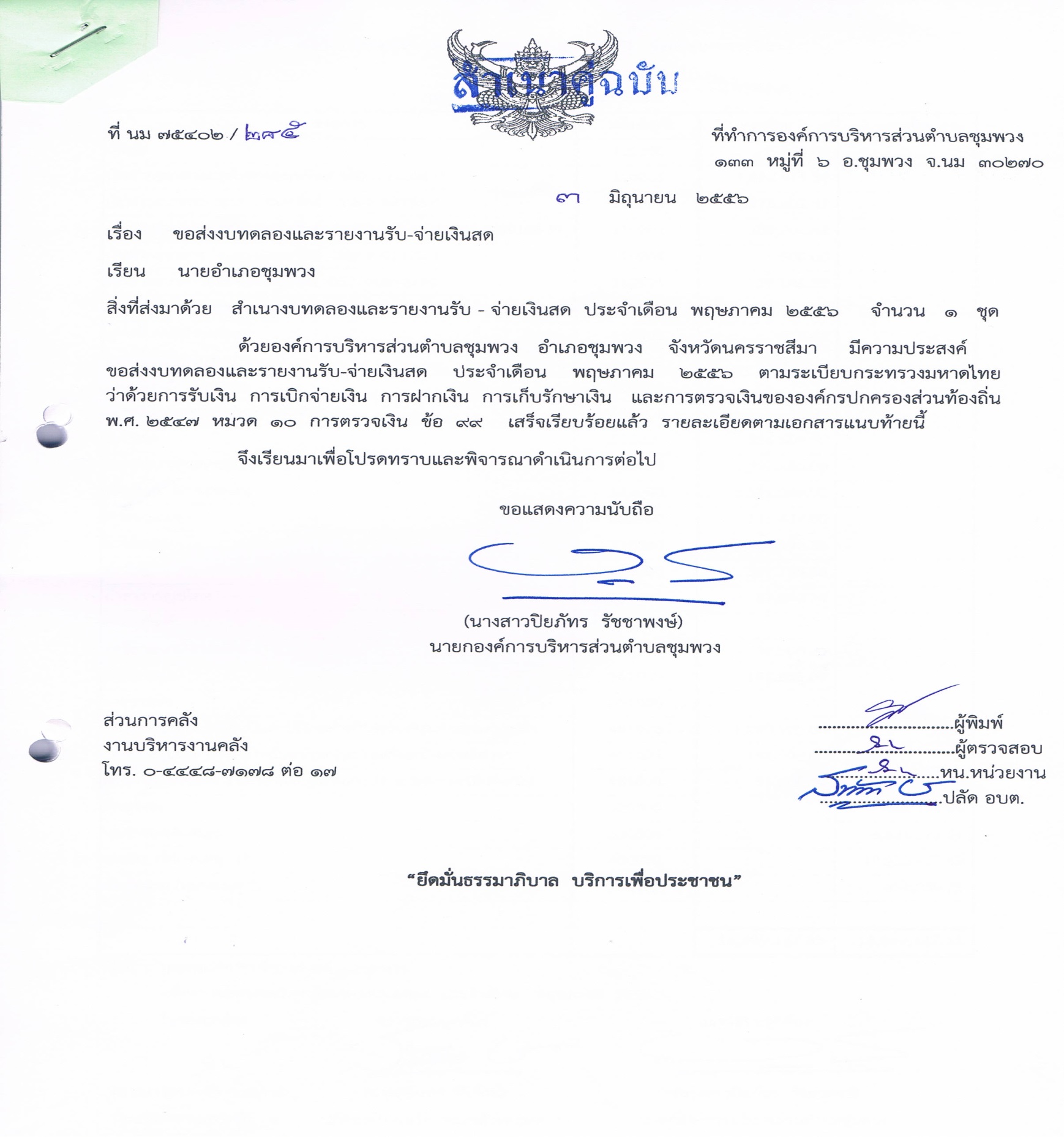  (นางสาวปิยภัทร  รัชชาพงษ์)		นายกองค์การบริหารส่วนตำบลชุมพวง